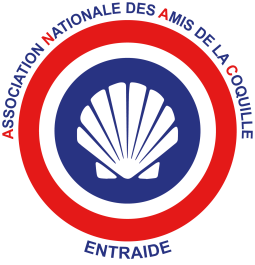 NOM :…………………………………………………………………..NOM de jeune fille :……………………………………………..Prénom :……………………………………………………………….Adresse :…………………………………………………………………..	  ….……………………………………………………………….Téléphone fixe :…………………………………………………………Téléphone portable :…………………………………………….Mail :………………………………………………@.........................ENFANTS :L’association étant principalement au bénéfice des personnels du ministère de l’Intérieur et de la Police Nationale, veuillez indiquer votre :MATRICULE :……………………………….En service à :…………………………………………………………………………………………… 	         ……………………………………………………………………………………………Si vous êtes un proche d’une personne travaillant dans la Police Nationale ou pour le Ministère de l’Intérieur veuillez indiquer :Votre profession :………………………………………………………………Votre affiliation avec cette personne :…………………………………………………………………..NOM, prénom, profession et affectation de cette personne :………………………………………………………………………………….							        ………………………………………………………………………………….Le montant de la cotisation est de 60 €, chèque à l’ordre de L’ANAC, à envoyer accompagné de ce document dûment remplis à l’adresse indiquée ci-dessus.Je soussigné(e)……………………………………………………………………, déclare avoir pris connaissance des statuts et du règlement intérieur de l’association sur le site lesamisdelacoquille.fr et demande mon adhésion à l’ANAC pour l’année en cours.Fait à …………………………………………………………………………  le……………………………………………Votre signature :Conformément  à la loi « informatique et liberté » du 06/01/1978, je dispose d’un droit d’accès et de renonciation pour toutes les informations concernant le fichier ANAC, en m’adressant au siège administratif.NOMPRENOMDATE DE NAISSANCE